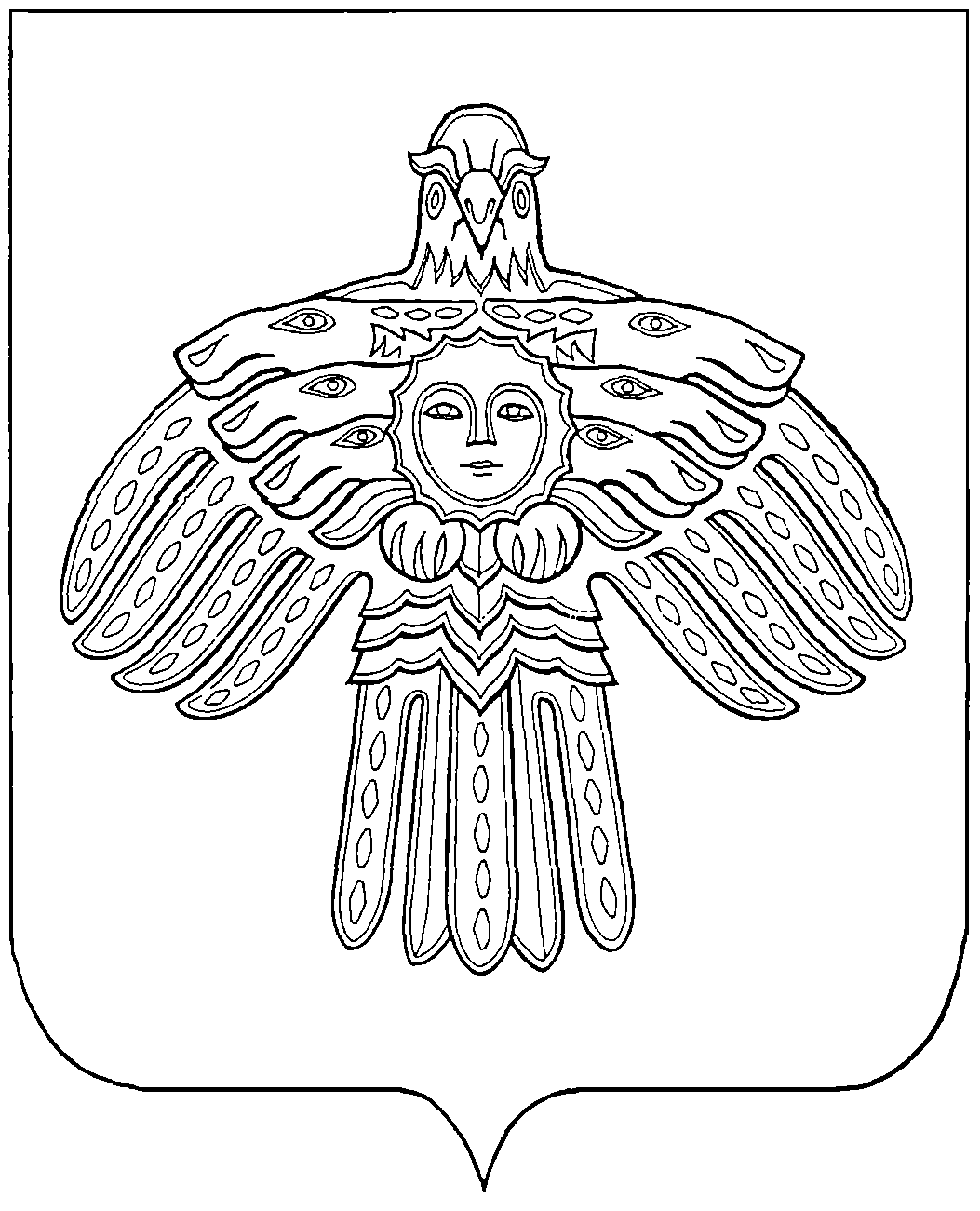 «ЕМВА» КАР ОВМӦДЧӦМИНСА СОВЕТСОВЕТ ГОРОДСКОГО ПОСЕЛЕНИЯ «ЕМВА»КЫВКӦРТӦДРЕШЕНИЕот 26 октября 2016 г. 								 № II-2/14Об осуществлении мер по противодействию коррупции в границах муниципального образования городского поселения «Емва»В соответствии с Федеральным законом от 06 октября 2003 года № 131-ФЗ «Об общих принципах организации местного самоуправления в Российской Федерации», Федеральным законом от 25 декабря 2008 года № 273-ФЗ «О противодействии коррупции», Законом Республики Коми от 29 сентября 2008 года № 82-РЗ «О противодействии коррупции в Республике Коми», Уставом муниципального образования городского поселения «Емва», Совет городского поселения «Емва» Решил: 1. Наделить администрацию муниципального образования городского поселения «Емва» полномочиями по осуществлению мер по противодействию коррупции в границах муниципального образования городского поселения «Емва».2. Признать утратившим силу Решение Совета городского поселения «Емва» от 04 мая 2016 года № I-44/243 «Об утверждении Положения о порядке сообщения лицами, замещающими муниципальные должности в Совете городского поселения «Емва» о возникновении личной заинтересованности при исполнении должностных обязанностей, которая приводит или может привести к конфликту интересов3. Настоящее решение вступает в силу со дня его официального опубликования (обнародования).Глава городского поселения «Емва» -председатель  Совета  поселения                                                         А.Ю. Лопатин169200, Республика Коми, г. Емва, ул. Октябрьская, 25